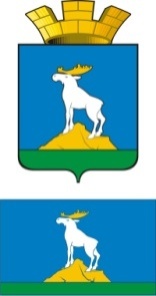  Р А С П О Р Я Ж Е Н И ЕГЛАВЫ  НИЖНЕСЕРГИНСКОГО ГОРОДСКОГО ПОСЕЛЕНИЯ 18.11.2015 г.     № 88-Р   г. Нижние Серги О проведении Дней милосердия на территории Нижнесергинского городского поселения в 2015 годуРуководствуясь Указом Губернатора Свердловской области от 07.10.2010 г. № 460-УГ «О ежегодном проведении Дней милосердия в Свердловской области», Уставом Нижнесергинского городского поселения, в целях поддержки и развития добровольческой и благотворительной деятельности, 1. Провести в декабре 2015 года на территории Нижнесергинского городского поселения Дни милосердия.2. Утвердить план мероприятий по подготовке и проведению Дней милосердия на территории Нижнесергинского городского поселения в 2015 году (прилагается).3. Рекомендовать муниципальным учреждениям культуры и спорта Нижнесергинского городского поселения, муниципальному бюджетному учреждению «Служба содержания городского хозяйства и благоустройства Нижнесергинского городского поселения», муниципальным унитарным предприятиям «Силуэт» и «Сервис» в период проведения Дней милосердия, организовать и провести благотворительные и добровольческие акции.4. Подвести итоги благотворительной и добровольческой деятельности, осуществляемой в Нижнесергинском городском поселении в 2015 году до 25.12.2015 года.5. Опубликовать настоящее распоряжение на официальном сайте Нижнесергинского городского поселения в сети «Интернет».	6. Контроль исполнения настоящего распоряжения возложить на заместителя главы администрации Нижнесергинского городского поселения Н.А. Титову.Глава Нижнесергинского городского поселения                                                                А.М. ЧекасинУтвержденраспоряжением главы Нижнесергинского городского поселенияот 18.11.2015 г. № 88-РП Л А Нмероприятий по подготовке и проведению Дней милосердияв муниципальном образовании Нижнесергинское городское поселение в 2015 году №п/п              Наименование               мероприятияСрок проведенияОтветственные  исполнители1.Информация  о Днях милосердия  ноябрь-декабрьАдминистрация НСГП 2.Подготовка писем в учреждения, ИП о проведении массовых благотворительных акций, посвященных Дням милосердия  ноябрьАдминистрация НСГП 3.Помощь гражданам, оказавшимся в трудной жизненной ситуации (оформление документов, оказание материальной помощи, предоставление временного жилья)ноябрь-декабрьАдминистрация НСГП,ГБУ СОН СО «Комплексный центр социального обслуживания населения Нижнесергинского района»4.«Передай добро по кругу»: акция по сбору вещей, книг, игрушек для малоимущих семейноябрь-декабрьТроцюк М.Н.-директор МБУ «ДК г. Н-Серги»,Н.В. – и.о. директора МБУК БИЦ, Куклинов А.И. – директор МКУ Спорткомитет5.Спектакль театральной студии «Кошкин дом» (дети-инвалиды, дети из многодетных семей, дети-сироты, дети ОБПР)ноябрьТроцюк М.Н.-директор МБУ «ДК г. Н-Серги»6.Игровая экскурсия по библиотеке для детей из Нижнесергинского детского дома01.12.-08.12.2015 г.Белявская Л.А. – зав. филиалом МБУК БИЦ7.Добровольческая акция « 1000 добрых дел в один день»:- помощь в строительстве снежного городка для детей  на дворовой территории- посещение на дому инвалидов, пожилых людей с книгами, периодикой05.12.- 20.12.1505.12.15 – 25.12.15Предприятия и организации города Яковлев А.А. – директор МБУ «Служба содержания городского хозяйства и благоустройства Нижнесергинского городского поселения»,местные жителиЛенкова Л.Г. – зав. отделом МБУК БИЦ,Белявская Л.А. – зав. филиалом МБУК БИЦ  (детская библиотека)8.«Пусть наша доброта, согреет ваши души»: урок доброты и милосердия07.12.2015 г.Устюгова С.М. – директор  МБУК БИЦ9.Благотворительная новогодняя ёлка для детей-инвалидов и детей-сирот23.12.2015 г.МБУ «ДК г. Н-Серги»10.Проведение спортивных соревнований по шахматам, волейболу, футзалу, лыжным гонкам с приглашением  инвалидов, ветеранов.декабрьКуклинов А.И. – директор МКУ Спорткомитет11.Бесплатное посещение музейных экспозиций ветеранами труда и войныдекабрьМуравьева Н.Н. – председатель городского Совета ветеранов12.Проведение бесед о милосердииноябрь-декабрьМожегоров Алексей - иерейМаксим Крылов - иерей13.Подведение итогов добровольческой и благотворительной деятельности за 2015годдо 25.12.15 г.  Администрация НСГП